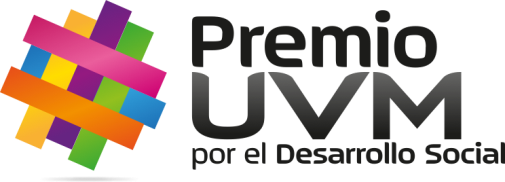 Jóvenes emprendedores de acción social recibirán Premio UVM 2013 15 jóvenes emprendedores serán galardonados con el Premio UVM por el Desarrollo Social Recibirán incentivo económico y capacitación especializada, además de integrarse a la red internacional YouthActionNet, la más grande de jóvenes emprendedores sociales.México, D.F. 04 de noviembre de 2013.- Por octava ocasión el Premio UVM por el Desarrollo Social dio a conocer a los 15 jóvenes, de entre 18 y 29 años, que resultaron ganadores de la convocatoria 2013, en la que participaron más de 250 proyectos. Programas por mejorar la calidad de vida de personas con algún tipo de discapacidad, acciones de sustentabilidad en comunidades rurales, de preservación de las raíces culturales, así como iniciativas de cuidado de la salud, entre otras iniciativas, conforman la variedad de soluciones con resultados concretos que los jóvenes emprendedores han llevado a cabo a problemáticas sociales. Los 30 semifinalistas participaron en la etapa de entrevistas con el jurado del Premio UVM, conformado por representantes de instituciones públicas y privadas involucradas en el desarrollo integral de los jóvenes. Durante esta etapa para elegir a los 15 finalistas, los emprendedores tuvieron la oportunidad también de compartir sus experiencias, de conocer a otros jóvenes y de explorar posibilidades de trabajo conjunto.Los ganadores del Premio UVM por el Desarrollo Social 2013 son:Creado en 2006, el Premio UVM busca promover propuestas lideradas por jóvenes para solucionar situaciones sociales y ambientales. La red de ganadores del Premio UVM está conformada por jóvenes mexicanos emprendedores sociales que fungen como agentes de cambio a través del trabajo y la cooperación con comunidades y son fundadores de programas ejecutados por grupos, colectivos, individuos, asociaciones, movimientos e instituciones sin fines de lucro.Este Premio es el programa para México de la red de emprendedores sociales mundial YouthActionNet, conformada por más de 700 jóvenes de unos 70 países.  Además de vincularse a YouthActionNet, los ganadores son apoyados con un estímulo económico, capacitación para adquirir conocimientos, habilidades y recursos que les permitan desarrollar su labor de manera más efectiva.La ceremonia de entrega del premio se realizará en febrero de 2014, cuando los ganadores asistan a su semana de capacitación.Para mayor información, visite http://www.premiouvm.org.mx/ARGJ/shl____________________________________________________________________________________La Universidad del Valle de México, desde hace más de 50 años se dedica a ofrecer educación superior de calidad, actualmente cuenta con 37 campus distribuidos en la República Mexicana. Forma parte de Laureate International Universities.Laureate International Universities es el líder global en instituciones de educación superior innovadoras y de calidad. La red Laureate International Universities incluye 60 universidades acreditadas, tanto en el campo presencial como on line. Nuestros más de 700 mil estudiantes son parte de una comunidad académica que comprende 29 países en las regiones de Norte América, Latinoamérica, Europa, el Norte de África, Asia y el Medio Oriente. Las universidades de Laureate ofrecen cientos de programas de licenciatura, maestría y doctorado en disciplinas como arquitectura, arte, negocios, gastronomía, diseño, educación, ingeniería, ciencias de la salud, hospitalidad, tecnologías de la información, leyes y medicina. William J. Clinton el cuadragésimo segundo Presidente de los Estados Unidos, se desempeña como Canciller Honorario de la Red Laureate International Universities, aconsejándola en temas de responsabilidad social, liderazgo juvenil e incremento del acceso a la educación superior. Para más información visite: www.laureate.net____________________________________________________________________________________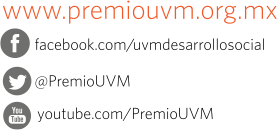 NombreProyectoEntidad FederativaAlfonso Salvador Rocha RoblesDesarrollo Sustentable EcogastronómicoPueblaCarolina  Zuheill Candelario RosalesGUIMEDICGuadalajaraDaniel Alessander Sánchez EstradaAsociación Civil Manos EspecialesYucatánGerardo García QuinteroTetoka Voluntades que Trascienden A.C.DurangoIsrael Gonzalo Vilchis PérezColoreando Vidas A.CDistrito FederalJoseliny Omar Díaz TorresArte en las callesChiapasLuis Manuel Hernández RodríguezLibros VagabundosAguascalientesMaria del Refugio González SánchezMath2meBaja CaliforniaMiryam Vargas TeutleComunicación comunitaria en regiones nahuas del Volcán PopocatépetlPueblaMónica Salmón GómezFM4 Paso Libre. Dignidad y Justicia en el CaminoGuadalajaraPatsy Pamela Ordoñez ArellanoFundación Nacional para el Cáncer Cérvico Uterino A.C.Distrito FederalRamón Esteban Estrada MuñozACArtesCampecheRicardo Santiago LunaEquipo sustentable y multidisciplinario “maj tisentekitijkan ika se yeknemilis” (trabajemos con una nueva visión para una vida mejor)PueblaZaira Guadalupe Vázquez FigueroaUna Segunda MiradaGuadalajaraZaira Leticia García CastroFestival de Arte, Literatura y Ciencia de Santa Cruz Tejalpa (FesTeja)Puebla